О внесении изменений в Перечень 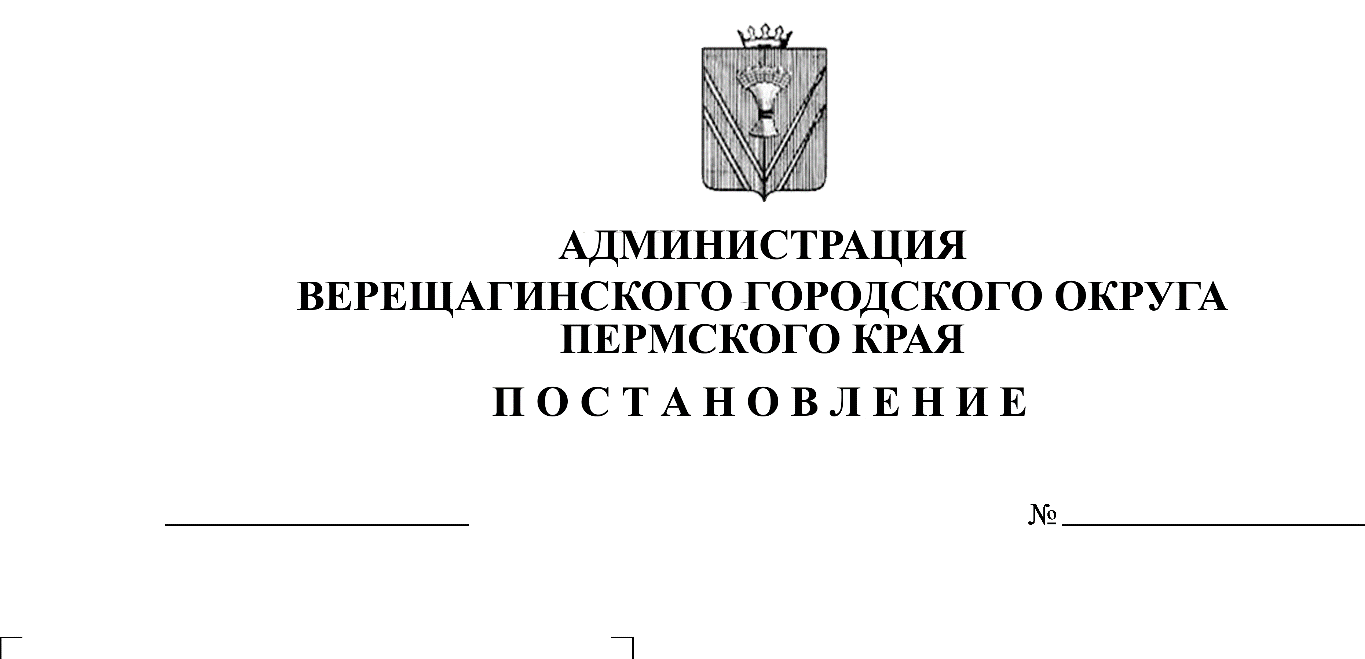 многоквартирных домов, расположенныхна территории Верещагинского городского округа, которые формируют фонд капитального ремонта на счёте регионального оператора,утвержденный постановлением администрации Верещагинского городского округа Пермского краяот 25.05.2020 № 254-01-01-739	В связи с признанием многоквартирного дома по адресу: Пермский край, Верещагинский городской округ, д. Рябины, ул. 10-й Пятилетки, д. 11, аварийным и подлежащим сносу, руководствуясь Уставом муниципального образования Верещагинский городской округ  Пермского	края,                                                                                                                                                                                                                                                                                                                                                                                                                                                                                                                                                                                                                                                                                                                                                                                   администрация Верещагинского городского округа ПОСТАНОВЛЯЕТ:           	1. Внести изменения в перечень многоквартирных домов, расположенных на территории Верещагинского городского округа, которые формируют фонд капитального ремонта на счёте регионального оператора утвержденный постановлением администрации Верещагинского городского округа Пермского края от 25.05.2020 № 254-01-01-739:	1.1. Позицию 55 исключить.	2. Настоящее постановление вступает в силу с момента опубликования в газете «Заря».	3. Контроль за исполнением настоящего постановления возложить на заместителя главы администрации городского округа Юркова Е.П. Глава городского округа –глава администрации Верещагинскогогородского округа Пермского края                                                      С.В. Кондратьев